Выписка из реестра российской промышленной продукцииРеестровая запись № 1215\1\2020Дата внесения в реестр: 21.08.2020Наименование юридического лица (фамилия, имя, отчество (при наличии) индивидуального предпринимателя):ООО «Научно-техническое предприятие «ТКА»Идентификационный номер налогоплательщика: 7826005823Основной государственный регистрационный номер юридического лица) (Основной государственный регистрационный номер индивидуального предпринимателя): 1027810226905Заключение № 60286/11 от 21.08.2020 (срок действия 20.08.2021).Наименование производимой промышленной продукцииКод промышленной продукции 
по ОК 034 2014 (ОКПД2)Код промышленной продукции 
по ТН ВЭД ЕАЭСИнформация о совокупном количестве баллов за выполнение (освоение) на территории Российской Федерации таких операций (условий)Информация о соответствии количества баллов достаточного для целей закупок промышленной продукцииЛюксметр «ТКА-ЛЮКС»26.51.53.1509027500000--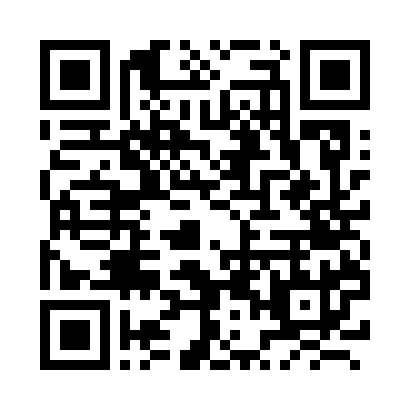 Сформирована с помощью ГИСП
21:21, 10.09.2020 г.